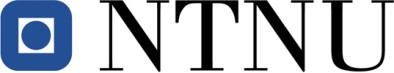 Faculty of Architecture and design – AD (https://www.ntnu.edu/ad)
Faculty of Information Technology and Electrical Engineering (IE) (https://www.ntnu.edu/ie)Application for final approval of education abroadCourses taken abroad - calculation to credits at NTNU:I apply for exemption from the following courses at NTNU:Attachment: original documentation / certified, attested copy of original:1.2.3.
Signature by student:Date:Comments from academic adviser:Academic approval: Signature by academic adviser at the department/study programmeDate:IE students: 
Deliver or send the form to the academic adviser for exchange at your study program (see information on the program webpage) Exception: Students at the department of Computer Science should send the form to utveksling@idi.ntnu.noAD students: 
Send the form to postmottak@ad.ntnu.noName:Student number at NTNU:Study programme:Study programme:Institution abroad:Period:Course number/code (or title)Scope abroad (credits/ECTS)Credits atNTNUComments, if anyCourses on the Master’s (graduate) level: Courses on the Bachelor (under-graduate) level:Sum scope of studies abroad:Courses at NTNU you are applying for exemption from(course code, title and number of credits)Credits atNTNUSUM scope/NUMBER of credits